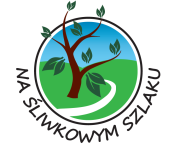 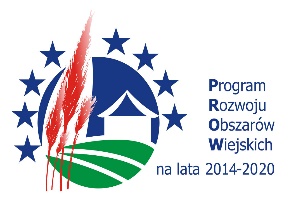 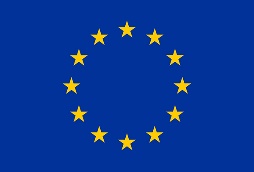 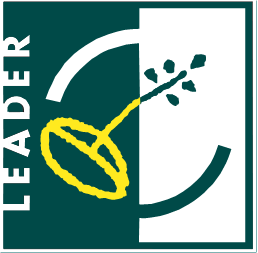 „Europejski Fundusz Rolny na rzecz Rozwoju Obszarów Wiejskich: Europa inwestująca w obszary wiejskie”KARTA ZGŁOSZENIA UDZIAŁUw PROJEKCIE „ŚLIWKOWE SZKOŁY”1. Nazwa placówki oświatowej: .........................................................................................………………………………………….2. Adres:ulica / nr domu ................................................................................................………………………………………………………...miejscowość i kod pocztowy .............................................................................………………………………………………………telefon…………….............................................................................................................…………………………………………….adres e-mail…………………………………………………………………………………………………………………………….3. Dane kontaktowe osoby odpowiedzialnej za realizację wydarzenia (e-mail, telefon kontaktowy):………………………….. ………………………………………………………………………………………………………………………………………….4. Nazwa wydarzenia realizowanego w ramach projektu:…………………………………………………………………............5. Data realizacji wydarzenia:………………………………………………………………………………………………………. 6. Opis wydarzenia:...................................................................………………………………………………………………………......................................................................................................................................……………………………………………….........................................................................................................................................……………………………………………….........................................................................................................................................……………………………………………….........................................................................................................................................……………………………………………….........................................................................................................................................……………………………………………….........................................................................................................................................……………………………………………….........................................................................................................................................……………………………………………….........................................................................................................................................……………………………………………….........................................................................................................................................……………………………………………….........................................................................................................................................……………………………………………….........................................................................................................................................……………………………………………….........................................................................................................................................……………………………………………….........................................................................................................................................……………………………………………….........................................................................................................................................………………………………………………...7. Grupy zaangażowane w organizację wydarzenia (w tym grupy defaworyzowane):…………………………………………. …………………………………………………………………………………………………………………………………………………………………………………………………………………………………………………………………………………….Oświadczam, iż wyrażam zgodę na przetwarzanie moich danych osobowych przez Stowarzyszenie „Na Śliwkowym Szlaku” 
w celach promocyjnych zgodnie z Ustawą z dnia 29.08.1997r. o Ochronie Danych Osobowych (Dz. Ust. Nr 133 poz. 883)………………………………………….                                                                       ……………………………………              Miejscowość i data                                                                                                                   Podpis